ФГБУН Федеральный исследовательский центр «Якутский научный центр 
Сибирского отделения Российской академии наук» (ЯНЦ СО РАН)Институт космофизических исследований и аэрономии им. Ю.Г. Шафера 
Сибирского отделения Российской академии наук (ИКФИА СО РАН)Вторая региональная летняя научная школа молодых ученых-космофизиков, посвященная 50-летию радиофизических наблюдений 
на полигоне «Ойбенкёль»4–5 августа 2022 года, г. ЯкутскПервое информационное сообщениеПриглашаем принять участие в работе Второй региональной летней научной школы молодых ученых-космофизиков, посвященной 50-летию радиофизических наблюдений на полигоне «Ойбенкёль» ИКФИА СО РАН, которая состоится с 4 по 5 августа 2022 года в г. Якутске.Тематика Школы включает в себя следующие научные направления:1) Астрофизика космических лучей.2) Солнечно-земная физика (физика атмосферы, физика магнитосферы и ионосферы).3) Современные методы радиофизики.4) Приборы и техника эксперимента, прикладные задачи.Участниками Школы могут стать молодые ученые и преподаватели, аспиранты и студенты ВУЗов в возрасте до 39 лет. В рамках Школы среди участников планируется проведение конкурса на лучший устный доклад.Для участия в работе Школы необходимо до 27 июля 2022 г. направить заявку файлом на электронный адрес conf@ikfia.ysn.ru (форма указана в Приложении 1) или зарегистрировать заявку на сайте мероприятия https://indico.ysn.ru/e/summer-school-2022. Тезисы оформляются согласно требованиям в Приложении 2.Школа состоится в очно-заочном формате с 4 по 5 августа 2022 года с соблюдением санитарно-эпидемиологических норм.Место проведения – главное здание Института космофизических исследований и аэрономии им. Ю.Г. Шафера Сибирского отделения Российской академии наук (г. Якутск, пр. Ленина, 31) и радиофизический полигон, расположенный в 27 км к югу от г. Якутска.В программу Школы будут включены лекции, устные и стендовые доклады.Заочный формат участия – онлайн-доклад посредством электронной платформы для проведения конференций Microsoft Teams, ссылка на которую будет опубликована во Втором информационном письме; стендовый доклад.Организационный взнос отсутствует.Планируется публикация электронного сборника тезисов (до начала Школы) и электронного сборника трудов (РИНЦ, после проведения Школы) – требования к докладам будут опубликованы во втором информационном письме.Оргкомитет приглашает всех желающих принять участие в работе II Региональной летней научной школы молодых ученых-космофизиков.Организационный комитетКолтовской Игорь Иннокентьевич, к.ф.-м.н. – ПредседательГололобов Петр ЮрьевичТарабукина Лена Дмитриевна, к.ф.-м.н. – заместитель председателяКаримов Рустам Рамильевич, к.ф.-м.н.Кобякова Саргылана ЕгоровнаУйгуров Михаил ИвановичПавлов Егор АйсеновичКорсаков Алексей АнатольевичМохначевская Валентина ПетровнаПарников Станислав ГригорьевичНиколаева Екатерина ВасильевнаНеустроев Николай ИвановичЗверев Антон СергеевичНиколаев Валерий СеменовичБондарь Елена Дмитриевна, к.ф.-м.н.Программный комитетСтародубцев Сергей Анатольевич, д.ф.-м.н. (ИКФИА СО РАН) – ПредседательНиколашкин Семен Викторович, к.ф.-м.н. (ИКФИА СО РАН) – сопредседательКозлов Владимир Ильич, к.ф.-м.н. (ИКФИА СО РАН) – сопредседательКрымский Гермоген Филиппович, д.ф.-м.н., академик РАН (ИКФИА СО РАН)Дружин Геннадий Иванович, к.ф.-м.н. (ИКИР ДВО РАН)Нагорский Петр Михайлович, д.ф.-м.н., профессор (ИМКЭС СО РАН)Башкуев Юрий Буддич, д.т.н., профессор (ИФМ СО РАН)Сабуров Артем Владимирович, к.ф.-м.н. (ИКФИА СО РАН)Основные даты сроков:27 июля – завершение приема заявок и тезисов4–5 августа – проведение ШколыКонтактная информация:Оргкомитет – conf@ikfia.ysn.ruПредседатель оргкомитета Школы:Колтовской Игорь Иннокентьевич, к.ф.-м.н.тел. +7(4112) 390 476, +79142966299e-mail: koltik@mail.ru, koltik@ikfia.ysn.ru Заместитель председателя оргкомитета:Тарабукина Лена Дмитриевна, к.ф.-м.н.тел. +7(4112) 390 484, +79627334484e-mail: tarabukina@ikfia.ysn.ru; taddy-9@mail.ruг. Якутск, Россия, 677027, пр. Ленина, 31Электронный адрес: ikfia@ysn.ru Телефон: +7(4112) 390 400Факс: +7(4112) 390 450Приложение 1.ЗаявкаФамилия Имя ОтчествоГод рожденияМесто работы / учебы (полное и сокращённое наименование организации)Должность / студент / аспирантУченая степеньКонтакты (е-mail, телефон)Форма представления доклада – очная /онлайн / стендоваяНазвание докладаТезис, оформленный согласно Приложению 2Приложение 2Требования к оформлению тезисов:Объем материалов – до 1 стр. А4, без рисунков и таблиц.Файл должен быть назван по фамилии докладчика и сокращенному названию организации через знак подчеркивания, набранных на русском языке. (Например, Иванов_ИКФИА.docx)Редактор Microsoft Office Word с расширением .doc или .docxПараметры страницы → поля: верхнее – , нижнее – , левое и правое – .Формат А4.Основной текст: Шрифт – Times New Roman (TNR), размер шрифта 12, интервал – 1, расстановка переносов – нет.Формулы должны быть выполнены во встроенном редакторе MS Equation Editor.Структура тезисов:1. Название работы. (На новой строке, Times New Roman 12, жирный, выравнивание по центру, без отступа)2. И.О. Фамилия(и) автора(ов). (На новой строке, Times New Roman 12, выравнивание по центру, без отступа, при наличии у авторов нескольких организаций помечать надстрочной цифрой после фамилии)3. Название организации(й), город. (На новой строке, Times New Roman 12, выравнивание по центру, без отступа, при наличии нескольких организаций помечать надстрочной цифрой перед указанием организации)4. Электронный адрес (e-mail). (На новой строке, Times New Roman 12, курсив, выравнивание по центру, без отступа)5. Пустая строка.6. Основной текст (Times New Roman 12, выравнивание по ширине, начало нового абзаца – отступ 1 см, интервал – 1)7. Сведения о финансировании работы. (На новой строке, Times New Roman 12, курсив, выравнивание по ширине, без отступа)ПРИМЕР ОФОРМЛЕНИЯ ТЕЗИСОВ:Детерминанты внутренней миграции населения в современной РоссииИ. И. Андреев1,21Институт космофизических исследований и аэрономии им. Ю. Г. Шафера, г. Якутск2Северо-восточный федеральный университет им. М.К Аммосова г. ЯкутскE–mail: ivanov@yandex.ruВ современной России уровень внутренней миграционной подвижности населения является чрезвычайно низким. Так, если среднестатистический житель США меняет место жительства в течение своей жизни примерно 13 раз, то среднестатистический гражданин России – чуть более 1,5 раз. В отличие от экономически развитых стран, в которых внутренняя миграция выступает в роли основного механизма перераспределения населения между регионами страны в ответ на изменение политических, социально-экономических и демографических и др. условий жизни в них, в России в настоящее время внутренняя миграция не является реальным фактором выравнивания межрегиональной дифференциации уровней социально-экономического развития.Работа выполнена в рамках государственного задания (номер госрегистрации № 122011700182-1).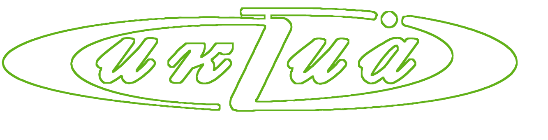 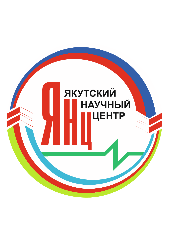 